07 Feb 2024Tabs (Icon with Text)version: 1.0.3OVERVIEWTabs are used to organize content at app level. Using these, users can quickly switch between different sections of the app.Use case:Consider a case that you want to develop an app for social networking that helps users to perform multiple transactions in separate sections. In this app, you want to develop a feature that helps users to make calls via internet, send messages, and view status. Using the Tabs component, you can achieve the feature in your app. Features:Ready-to-use and easy to implement Tab patternsUseful component for Navigation between different sections (functional modules)Easy to plug into your appFacilitates easy customization of UIPercentage of re-use:Approximate 80% of reuse. Getting StartedPrerequisitesBefore you start using the Tabs (Icon with Text) component, ensure the following:•	HCL Foundry•	Volt MX IrisPlatforms SupportedMobile iOSAndroidTablet & iPadImporting the appYou can import the Forge components only into the apps that are of the Reference Architecture type.       To import the Tabs (Icon with Text) component, do the following:Open your app project in Volt MX Iris.       2.    In the Project Explorer, click the Templates tab.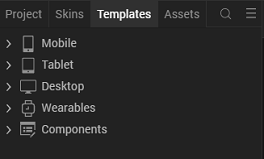        3.Right-click Components, and then select Import Component. The Import            Component dialog box appears. 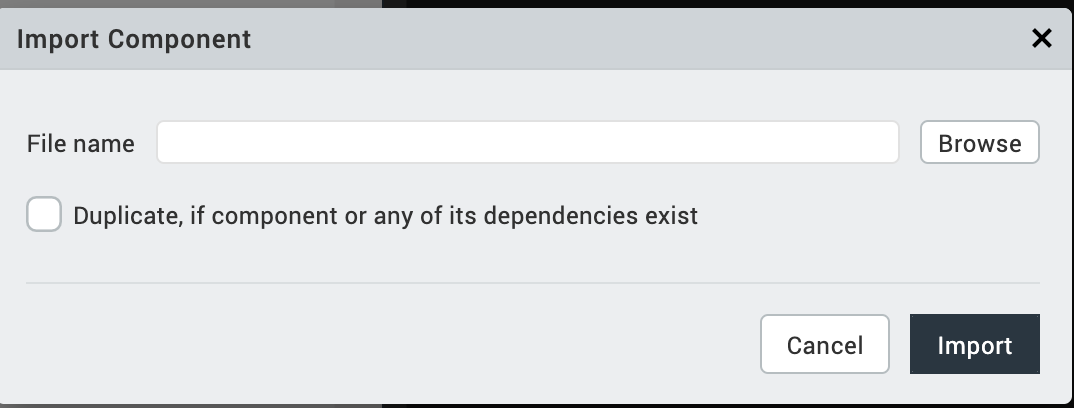      4.Click Browse to navigate to the location of the component, select the      component, and then click Import. The component and its associated widgets and      modules are added to your project.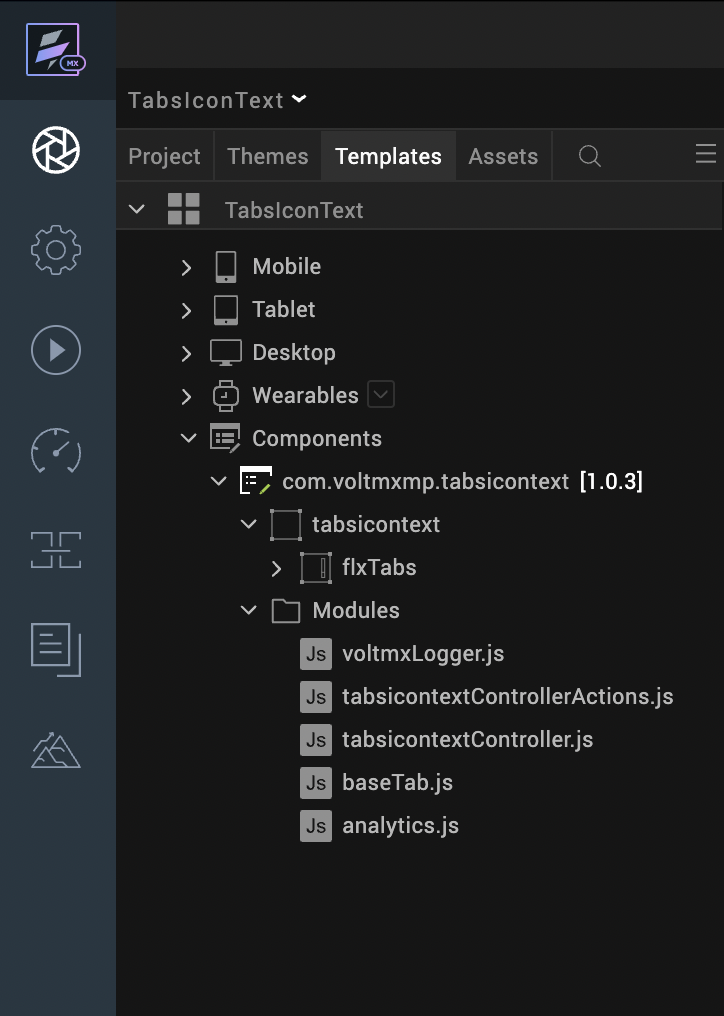 Once you have imported a component to your project, you can easily add the component to a form. For more information, refer Add a Component to a FormBuilding and previewing the appAfter performing all the above steps, you can build your app and run it on your device. For more information, you can refer to the Building and Viewing an Application section of the Volt MX User Guide. You can then run your app to see the Tabs (Icon with Text) work in real time.ReferencesDynamic UsageYou can also add Tabs (Icon with Text) component dynamically. To do so,In the Project Explorer, on the Projects tab, click Controllers section to access the respective Form Controller. Create a method and implement the code snippet similar to the sample code mentioned below.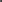 In the code snippet, you can edit the properties of the component as per your requirement. For more information, see Setting Properties.2.   Save the filePropertiesThe properties provided on the Component tab allows you to customize the elements in the Tabs (Icon with Text) component. These elements can be UI elements, service parameters, and so on. You can set the properties from the Volt MX Iris Properties panel on the right-hand side. You can also configure these properties using a JavaScript code.Note: If you copy code from any example, make sure that you replace componentID with the name of your component.General PropertiesNo of TabsWidth of TabTab 1Active Image:      Inactive Image:     Text:Tab 2Active Image:      Inactive Image:      Text:Tab 3Active Image:      Inactive Image:      Text:Tab 4Active Image:      Inactive Image:     Text:Tab 5Active Image:      Inactive Image:     Text:Tab 6Active Image:      Inactive Image:      Text:Skins:Tab BackgroundTab Text ActiveTab Text InactiveEventsThe component invokes events when its corresponding action is performed. You can configure any logic you want the component to perform whenever an event occurs. You can configure the events directly on the Actions tab or by writing a JavaScript, For more information, refer to Add Actions in the Iris User Guide.        onTabChangeAPIsThe following APIs pertain to the Tabs (Icon with Text) component.goToTabgetSelectedTabIndex3. moveLeft4. moveRight5.  getSelectedTabDetails6.  createTabsRevision HistoryApp version 1.0.3:Known IssuesNo Known Issues.LimitationsThe component only supports up to six tabs./* Creating the component's Object */    var TabsIconText = new com.voltmxmp.tabsicontext(      {        "clipBounds":true,        "id": "TabsIconText",        "isVisible": true,        "left": "0%",        "width": "100%",        "top": "0%",        "zIndex": 1      }, {}, {});    /* Setting the component's properties */    TabsIconText.tabCount = 6;    TabsIconText.tabWidth = "20%";    TabsIconText.activeImage1 = "voltmxmp_active_business_3.png";    TabsIconText.inactiveImage1 = "voltmxmp_tabsiconcircle_business_1.png";    TabsIconText.text1 = "Business";    TabsIconText.activeImage2 = "voltmxmp_active_favorite_3.png";    TabsIconText.inactiveImage2 = "voltmxmp_favorite_3.png";    TabsIconText.text2 = "Favourite";    TabsIconText.activeImage3 = "voltmxmp_active_finance_3.png";    TabsIconText.inactiveImage3 = "voltmxmp_finance_3.png";    TabsIconText.text3 = "Finance";    TabsIconText.activeImage4 = "voltmxmp_active_sports_3.png";    TabsIconText.inactiveImage4 = "voltmxmp_sports_3.png";    TabsIconText.text4 = "Sports";    TabsIconText.activeImage5 = "voltmxmp_active_health_3.png";    TabsIconText.inactiveImage5 = "voltmxmp_health_3.png";    TabsIconText.text5 = "Health";    TabsIconText.activeImage6 = "voltmxmp_active_health_3.png";    TabsIconText.inactiveImage6 = "voltmxmp_health_3.png";    TabsIconText.text6 = "Banks";    TabsIconText.sknBackground = "voltmxmpskntitsknbackground";    TabsIconText.sknTextActive = "voltmxmpActiveSkin";    TabsIconText.sknTextInactive = "voltmxmpInactive";    /* Adding the component to the Form */    this.view.add(TabsIconText);Description:
Specifies the number of tabs that you want to create at the run time.Syntax:tabCountType:IntegerRead/Write:WriteDefault Value:5Range of Values:Minimum Value: 1Maximum Value: 6Remarks:Make sure that you specify a value that is within the range of values and is valid. Otherwise, the component throws an INVALID_TABCOUNT exception.You need to provide active and inactive images for all the tabs. Otherwise, the component throws an INVALID_IMAGE_FILE exception.You need to provide titles for all the tabs. Otherwise, the component throws an INVALID_TAB_TITLE exception.Example:this.view.componentID.tabCount = 5;Description:Specifies the width of the tab in percentage.Syntax:                         tabWidthType:StringRead/Write:WriteDefault Value:20%Remarks:Make sure that you append the value with %. Otherwise, the component throws an INVALID_TABWIDTH exception.Example:this.view.componentID.tabWidth = "20%";Description:Specifies the image that you want to use as the Active Image for the first tab.Syntax:activeImage1Type:StringRead/Write:Read+Write       Example:this.view.componentID.activeImage1 = "voltmxmp_active_business_3.png";Description:Specifies the name of image that you want to use as the Inactive Image for the first tab.Syntax:inactiveImage1Type:StringRead/Write:Write       Example:this.view.componentID.inactiveImage1 = "voltmxmp_tabsiconcircle_business_1.png";Description:Specifies the text that you want to display as the title of the first tab.Syntax:text1Type:StringRead/Write:WriteExample:this.view.componentID.text1 = "Business";Description:Specifies the image that you want to use as the Active Image for the second tab.Syntax:activeImage2Type:ImageStringRead/Write:Read+Write       Example:this.view.componentID.activeImage2 = "voltmxmp_active_favorite_3.png";Description:Specifies the name of image that you want to use as the Inactive Image for the second tab.Syntax:inactiveImage2Type:StringRead/Write:Write       Example:this.view.componentID.inactiveImage2 = "voltmxmp_favorite_3.png";Description:Specifies the text that you want to display as the title of the Second tab.Syntax:text2Type:StringRead/Write:WriteExample:this.view.componentID.text2 = " Favourite";Description:Specifies the image that you want to use as the Active Image for the third tab.Syntax:activeImage3Type:ImageStringRead/Write:Read+Write       Example:this.view.componentID.activeImage3 = "voltmxmp_active_finance_3.png";Description:Specifies the name of image that you want to use as the Inactive Image for the third tab.Syntax:inactiveImage3Type:StringRead/Write:Write       Example:this.view.componentID.inactiveImage3 = "voltmxmp_finance_3.png";Description:Specifies the text that you want to display as the title of the third tab.Syntax:Text3Type:StringRead/Write:WriteExample:this.view.componentID.text3 = "Finance";Description:Specifies the image that you want to use as the Active Image for the fourth tab.Syntax:activeImage4Type:ImageStringRead/Write:Read+Write       Example:this.view.componentID.activeImage4 = "voltmxmp_active_sports_3.png";Description:Specifies the name of image that you want to use as the Inactive Image for the fourth tab.Syntax:inactiveImage4Type:StringRead/Write:Write       Example:this.view.componentID.inactiveImage4 = "voltmxmp_sports_3.png";Description:Specifies the text that you want to display as the title of the fourth tab.Syntax:text4Type:StringRead/Write:WriteExample:this.view.componentID.text4 = "Sports";Description:Specifies the image that you want to use as the Active Image for the fifth tab.Syntax:activeImage5Type:ImageStringRead/Write:Read+Write       Example:this.view.componentID.activeImage5 = "voltmxmp_active_health_3.png";Description:Specifies the name of image that you want to use as the Inactive Image for the fifth tab.Syntax:inactiveImage5Type:StringRead/Write:Write       Example:this.view.componentID.inactiveImage5 = "voltmxmp_health_3.png";Description:Specifies the text that you want to display as the title of the fifth tab.Syntax:text5Type:StringRead/Write:WriteExample:this.view.componentID.text5 = "Health";Description:Specifies the image that you want to use as the Active Image for the sixth tab.Syntax:activeImage6Type:ImageStringRead/Write:Read+Write       Example:this.view.componentID.activeImage6 = "pinb.png";Description:Specifies the name of image that you want to use as the Inactive Image for the sixth tab.Syntax:inactiveImage6Type:StringRead/Write:Write       Example:this.view.componentID.inactiveImage6 = "pinb.png";Description:Specifies the text that you want to display as the title of the first tab.Syntax:text6Type:StringRead/Write:WriteExample:this.view.componentID.text6 = "Banks";Description:This skin links to the background of the tabs.Syntax:sknBackgroundWidget Type:FlexContainerType:StringRead/Write:Read+WriteExample:this.view.componentID.sknBackground = "voltmxmpskntitsknbackground";Description:This skin links to the title of the tab when it is selected (active).Syntax:sknTextActiveWidget Type:LabelType:StringRead/Write:Read+WriteExample:this.view.componentID.sknTextActive = "voltmxmpActiveSkin";Description:This skin links to the title of the tab when it is not selected (inactive).Syntax:sknTextInactiveWidget Type:LabelType:StringRead/Write:Read+WriteExample:this.view.componentID.sknTextInactive = "voltmxmpInactive";Description:Invoked when the user clicks or taps a tab.Syntax:onTabChangeType:StringRead/Write:Read+WriteParameters:eventObject [JSON]:
Information about the selected tab.Contains the following keys:tabIndex [Integer]: The index of the selected tabtext [String]: The title of the selected tab.activeImage [String]: The name of the active image of the selected tabinactiveImage [String]: The name of the inactive image of the selected tabExample:this.view.componentID.onTabChange = function(eventObject){	alert("Tab Selected: " + JSON.stringify(eventObject));}Sample JSON:{	"activeImage" :"voltmxmp_active_business_3.png";	"inactiveImage" : "voltmxmp_tabsiconcircle_business_1.png";	"text" : "Business",	"tabIndex": 0};Description:Switches to the specified tab.Syntax:goToTab(tabIndex)Parameters:tabIndex [Integer]:
The index of the tab that you want to switch to.Return Value:NoneExample:var tabIndex = 2;this.view.componentID.goToTab(tabIndex);Description:Fetches the index of the tab that is currently selected.Syntax:getSelectedTabIndex()Parameters:NoneReturn Value:tabIndex [Number]:
The index of the tab that is currently selected.Example:var tabIndex = this.view.componentID.getSelectedTabIndex();alert("Current tab: " + tabIndex);Description:Switches to the tab that is on the left of the tab that is currently selected.Syntax:moveLeft()Parameters:NoneReturn Value:NoneExample:this.view.componentID.moveLeft();Description:Switches to the tab that is on the right of the tab that is currently selected.Syntax:
moveRight()Parameters:NoneReturn Value:NoneExample:this.view.componentID.moveRight();Description:Fetches the details of the tab that is currently selected.Syntax:getSelectedTabDetails()Parameters:NoneReturn Value:tabObject [JSON]:
The details of the tab that is currently selected.Contains the following keys:tabIndex [Integer]: The index of the selected tabtext [String]: The title of the selected tabactiveImage [String]: The name of the active image of the selected tabinactiveImage [String]: The name of the inactive image of the selected tabExample:var tabObject = this.view.componentID.getSelectedTabDetails();alert("Current tab details: " + JSON.stringify(tabObject));Sample JSON:{	"activeImage" :"voltmxmp_active_business_3.png";	"inactiveImage" : "voltmxmp_tabsiconcircle_business_1.png";	"text" : "Business",	"tabIndex": 0};Description:Creates tabs based on the specified data.Syntax:createTabs(tabData)Parameters:tabData [Array of JSON]:
The data about the tabs that you want to create.Contains the following keys:activeImage [String]: The name of the image that you want to use as the active image of the tab.inactiveImage [String]: The name of the image that you want to use as the inactive image of the tab.text [String]: The text that you want to use as the title of the tabReturn Value:NoneRemarks:Make sure that you add the Tabs component to a form before you use the createTabs API.If the tabData parameter is empty, the API creates tabs by using the values of the component properties.Example:var tabData =        [          {            "activeImage" : "voltmxmp_active_business_3.png",            "inactiveImage" : "voltmxmp_tabsiconcircle_business_1.png",            "text" : "Business"          },          {            "activeImage" : "voltmxmp_active_favorite_3.png",            "inactiveImage" : "voltmxmp_favorite_3.png",            "text" : "Favorite"          },          {            "activeImage" : "voltmxmp_active_finance_3.png",            "inactiveImage" : "voltmxmp_finance_3.png",            "text" : "Finance"          }        ]; this.view.componentID.createTabs(tabData);